  pto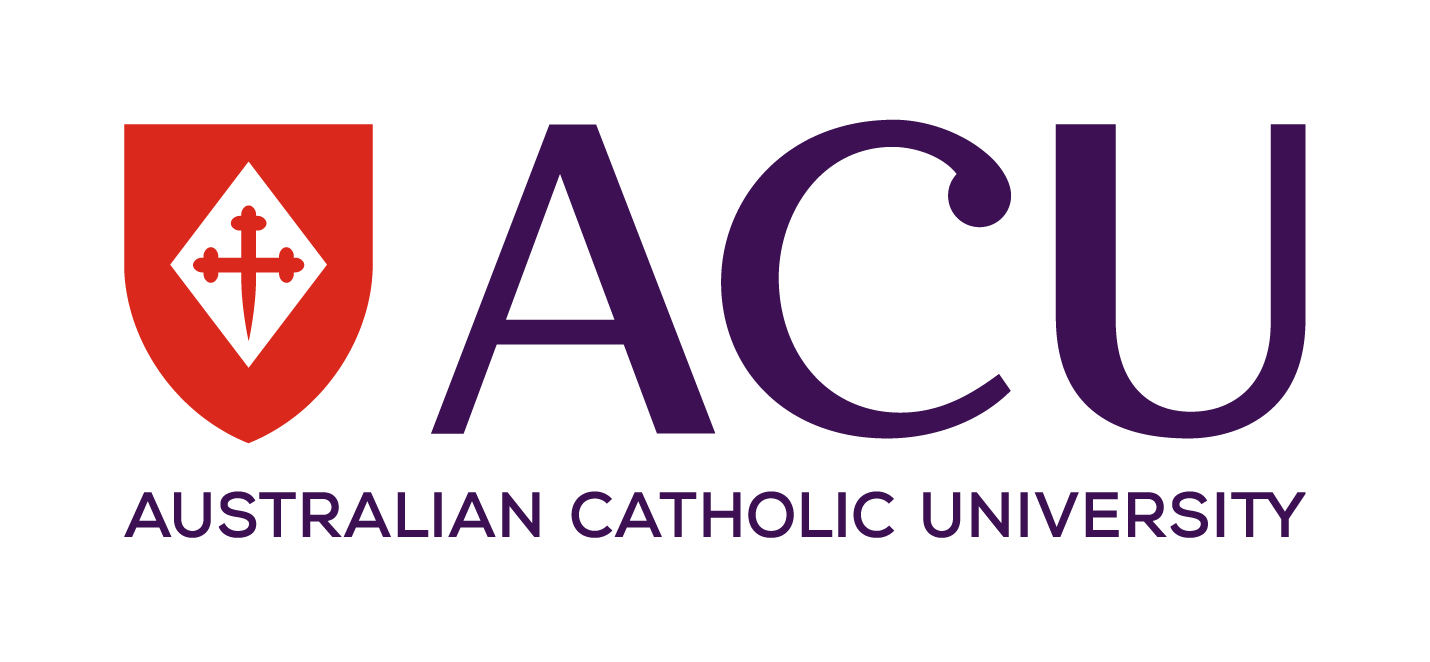 Nomination for:Honorary Degree of Doctor of the University DUniv(HonorisCausa) (ACU)Honorary Degree of Doctor of Laws DLawsUniv(HonorisCausa) (ACU)  Full Name of Nominee: (include title and post-nominals)Post-nominals help guidePostal address:Email address:Essential criteria:(illustrate how the Nominee supports ACU’s Mission)Selection criteria:Provide specific information justifying this nomination for an honorary degree against one or more of the following criteria for selection:be a person who has provided outstanding support to, or enhanced, the standing of the University or the Catholic Church; and/orbe a person of academic eminence; and/orbe a person demonstrating distinguished creative achievement; and/orbe a person who has provided an outstanding contribution beyond the expectations of the person’s particular field of endeavour which has influenced the thinking or general wellbeing of the wider community.)Name/s of other persons familiar with the achievements of the Nominee(include full name, address, email address and contact telephone/mobile number: note, these persons may be contacted)____________________________  Name of Proposer* (printed)* the Proposer must be either a Member of Corporation (Australian Catholic University Limited), a Member of Senate, Chapter, the Professoriate or ACU Alumni.[Refer Section 6 of the Regulations]____________________________  For Alumni nominations only, title of degree and year of completion/graduation____________________________  Signature of ProposerDate:   ___________________________________________________  Name of Seconder^ (printed)                                          ^ the Seconder must be either a Member of Corporation (Australian Catholic University Limited) or a Member of Senate except, in the case of an ACU Alumni nomination, in which case the seconder may be a member of ACU Alumni. The Seconder must be a different person to the Proposer for all nominations.[Refer Section 6 of the Regulations]____________________________  For Alumni nominations only, title of degree and year of completion/graduation____________________________  Signature of SeconderDate:   _______________________If required, 1-2 further pages of supporting documentation (such as a CV) may be attached to assist the HAC’s consideration of the nomination. Once completed, submit all documentation to mailbox: Honorary.Degrees@acu.edu.au prior to the submission date (refer first page).If required, 1-2 further pages of supporting documentation (such as a CV) may be attached to assist the HAC’s consideration of the nomination. Once completed, submit all documentation to mailbox: Honorary.Degrees@acu.edu.au prior to the submission date (refer first page).To be completed by ACU Governance Directorate:To be completed by ACU Governance Directorate:Education and qualifications (include name of qualification, name of educational institution and year qualification was attained:eg Bachelor of Arts, Harvard University, 2000) Major appointments (include source information and years held)Honours received (include source information:eg Australian of the Year 2016 http://www.australianoftheyear.org.au/honour-roll/?view=landing&year=2016)Honorary appointments or degrees (from other universities) (include source information and years held or presented)Active memberships of professional societies or other relevant bodies (include source information)Other community service (include source information)Books or other major publications (if applicable) (include source information)Statement for the awarding of this honorary degree: Such statement will be included on the letter of offer, testamur, citation and all formal correspondence if the Nominee is successful in being awarded the honorary degree (maximum of 50 words). eg. Thomas Michael Keneally AO in recognition of his contribution to Australian literature.